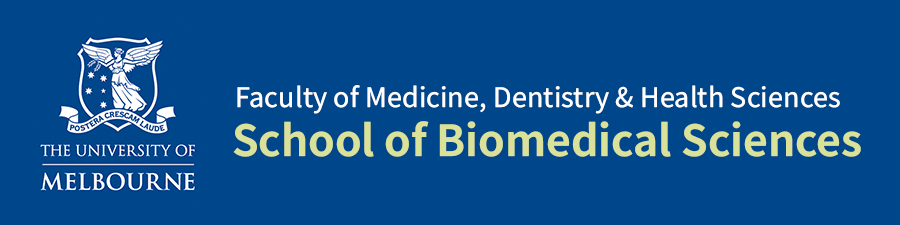 MJ Gething Gender Equity AwardAboutProfessor Emeritus Mary-Jane H. Gething received her B.Sc. (Hons) and PhD degrees in Biochemistry from the University of Melbourne and then spent twenty years carrying out research in protein chemistry and molecular biology in the UK and USA. She returned to the University in 1994 as Reader and later Professor of Biochemistry and Molecular Biology and in 2000 was appointed the first female head of her department. Mary-Jane is a passionate supporter of and advocate for young female researchers working in the biomedical sciences. She is married to Professor Joseph Sambrook. Mary-Jane was the Founder of the Gething-Sambrook Family Foundation, which has made this award possible. The award is intended to help early career researchers with significant caring responsibilities to maintain research momentum or build their research profile.BenefitsThis award will provide grants of up to $5,000 to support early career researchers with significant caring responsibilities to maintain research momentum or build their research profile. The level of funding and nature of the awards will be driven by the needs of applicants, but the intention is that the awards will help “level the playing field” as between researchers with and without significant caring responsibilities.Research Momentum awards are aimed at researchers who wish to maintain the momentum and productivity of their research during short periods of absence (up to three months in the first instance) during peri/postnatal periods or during leave for other primary carer responsibilities such as illness of family members. Funding would not cover routine childcare or nursing arrangements but could be used for ad hoc care to facilitate meetings with laboratory members or collaborators, attendance at seminars, workshops etc. as well as "quiet time" to follow the literature and/or draft manuscripts or grant proposals. Funding could also be sought for a part-time research assistant to complete an experiment while the researcher is on leave.Research Profile awards are for researchers who are working while having primary responsibility for young children, elderly or ill family members. Again, funding could not be used to cover routine care but could, for example, be used to facilitate presentation of work at a scientific conference, a short collaborative visit, or membership of a peer-review committee, by funding augmented care during the researcher’s absence, or by defraying the cost of having a family member or carer accompany the researcher on a trip to help care for an infant who cannot be left behind.Researchers may apply for funding more than once over time however, first-time applicants will be prioritized. The cumulative value of multiple awards should not exceed $10,000 inclusive of FBT where applicable or other tax implications . First-time applicants will be prioritised.Where a researcher is on Paid Maternity or Family leave following the birth or adoption of a child, then the relevant rules or guidelines around working or Keeping In Touch days as laid out in relevant University policies and Government Paid Maternity Leave schemes, will apply.Disclaimer: The benefit amount for this award is approximate. It will be confirmed at the time of awarding and determined by the committee according to the terms of the award and taking into account FBT and other matters where applicable.Eligibility The award is open to early career research staff in the School of Biomedical Sciences, Faculty of Medicine, Dentistry and Health Sciences, with significant caring responsibilities. Staff must hold a continuing or fixed-term position and be research active. Applicants must have completed a PhD degree in their field three to ten years prior to application. This period may be extended for researchers who have had significant career interruption in the past due to caring responsibilities.SelectionApplications will be judged on the degree to which they meet the intent of the award, and the applicant’s research performance relative to career stage and opportunity.ApplicationThe award will be open for applications from February to November each year in order to respond to needs as they arise. A panel will review each application within two weeks of receipt and provide advice to the applicant within four weeks.OutcomeA panel will review each application within two weeks of receipt and provide advice to the applicant within four weeks.REPORTING Recipients may be asked to submit a short description on the impact of award on their research momentum or profile within 12 months of the receipt of the funding.APPLICATION:Applications are open between 1st February and 30th November each year in order to respond to needs as they arrive. Where possible, please combine the application form and supplementary material into one PDF file and send your application as an email attachment to biomedsci-hos@unimelb.edu.au between 1st February and 30th November.PART A – Applicant Details	PART B – Award JustificationB1. PURPOSE OF THE AWARDPlease provide a short description of how the award will assist you to either maintain research momentum or build your research profile (please select one) in light of your caring responsibilities. (MAXIMUM ½ Page). maintain research momentum while taking maternity/paternity or carer’s leave; ORare working whilst having carer responsibilities and seek support to build their research profileI have/have not previously been a recipient of this award.B2. CARING RESPONSIBILITIESPlease outline your caring responsibilities (MAXIMUM 250 words).B3. AMOUNT REQUESTED & JustificationPlease provide total of amount requested and a brief summary, including short form budget, describing how the funds will be used. (MAXIMUM 250 WORDS)PART C – Track Record and PublicationsPART C – DeclarationE2. APPLICANT DECLARATIONI declare that the information I have given in this application is true to the best of my belief and I understand that the award may be withdrawn if false information is given.PART D – PrivacyThe information requested is being collected for use by the assessor panel. Copies of applications will be made available to the relevant panel members. The names of the successful applicants will be reported externally. Personal information will be held and used in accordance with the University’s Privacy Policy, available at http://www.unimelb.edu.au/unisec/privacy/index.html.Schedule OneThe following rates for calculating childcare or carers costs should be used when developing application for support.Reimbursement of Childcare costs will be paid through standard fortnightly payroll.  All other costs will be covered via direct payment from research budgets and should be submitted with receipts wherever possible.TitleSurnameGiven Name(s)Given Name(s)DepartmentDepartmentTelephoneTelephoneEmail AddressEmail AddressYear PhD awardedYear PhD awardedYear PhD awardedYear PhD awardedCurrent appointment (please indicate if appointment is funded from external funding)Current appointment (please indicate if appointment is funded from external funding)Current appointment (please indicate if appointment is funded from external funding)Current appointment (please indicate if appointment is funded from external funding)Are you a Research Only Applicant or a Teaching and Research Applicant? Indicate this by either stating ‘RO’ or ‘T&R’.  For T&R applicants, please indicate your teaching load (FTE)Are you a Research Only Applicant or a Teaching and Research Applicant? Indicate this by either stating ‘RO’ or ‘T&R’.  For T&R applicants, please indicate your teaching load (FTE)Are you a Research Only Applicant or a Teaching and Research Applicant? Indicate this by either stating ‘RO’ or ‘T&R’.  For T&R applicants, please indicate your teaching load (FTE)Are you a Research Only Applicant or a Teaching and Research Applicant? Indicate this by either stating ‘RO’ or ‘T&R’.  For T&R applicants, please indicate your teaching load (FTE)Current position time (FTE) (e.g. part-time 0.6 FTE)Current position time (FTE) (e.g. part-time 0.6 FTE)Current position time (FTE) (e.g. part-time 0.6 FTE)Current position time (FTE) (e.g. part-time 0.6 FTE)Current level of appointmentCurrent level of appointmentCurrent level of appointmentCurrent level of appointmentEnd Date of AppointmentIf applicable, total period of career interruption(s) (in years and months) If applicable, total period of career interruption(s) (in years and months) If applicable, total period of career interruption(s) (in years and months) If applicable, total period of career interruption(s) (in years and months) ItemMaterial Check box if enclosedB3. Curriculum Vitae Please note that your CV must follow the provided format.FORMAT for CURRICULUM VITAEThe following headings ONLY may be included in the accompanying curriculum vitae (MAXIMUM THREE A4 PAGES).Full nameInstitution, Department, current positionAddress, telephone and email contactFull details of tertiary education, postgraduate training, present and past appointmentsDetails of awards or prizes, including current grants/ fellowships (include name of participants and your role; name of funding body, scheme and year of award; amount awarded in total, and to you)Local and international profile including seminar/ conference presentations and wider community involvement Details of any postgraduate and undergraduate teaching and supervisionDetails of administrative responsibilities including laboratory, Departmental, Faculty, InstitutionalPeer review experience including review of grant applications and manuscriptsDiscipline experience including membership of societies and committees.C4. Publication historyPlease attach a document detailing published works, organised in the following categories:Refereed journal articles (the date of acceptance should be provided for papers in press)ReviewsBooksChaptersPatentsOther publicationsSignatureDateHourlyDailyOccasional Care – Long Day Care Provider$195Family Day Care$10.50Nanny/au Pair$30Casual Community Babysitting$26